Les Palmes "Jeune Arbitre"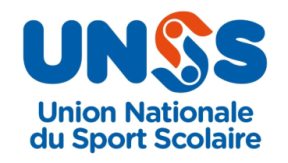 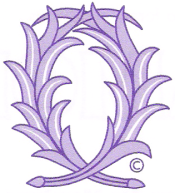 FORMULAIRE DE CANDIDATURENOM et Prénom : ……………………………………………………………………………………………………………………...Date de naissance : ………………………………………..  lieu : …………………………………………………………………Adresse : ……………………………………………………………………………………………………………………..                 ……………………………………………………………………………………………………………………..Etablissement scolaire : ……………………………………………………………………………………………….Classe : ………………………………………………………n° de licence UNSS :………………………………………….n° de jeune officiel :………………………………………….Activité(s) encadrée(s) : …………………………………………………………………………………………………..			  : …………………………………………………………………………………………………..			  : …………………………………………………………………………………………………..			  : …………………………………………………………………………………………………..			  : …………………………………………………………………………………………………..			  : …………………………………………………………………………………………………..			  : …………………………………………………………………………………………………..-----------------------------------------------------------------------------------------------------------------------------------------------------ATTESTATION (à remplir par les parents ou par le(s) tuteur(s))Droit à l'image :M. / Mme………………………………………………….  - parent(s) , tuteur(s)			  autorise(nt)			  n'autorise(nt) pas   (case à cocher)la publication et la diffusion dans les documents de l'AMOPA de photographie(s) de ma fille ou de mon fils prise(s) lors de la cérémonie de remise des Prix 2020.						Lyon, le …………………………………/2020									Signature